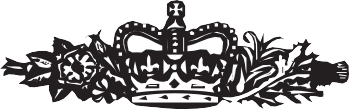 Yn y Llys yng Nghastell WindsorY 10fed DYDD O ORFFENNAF 2012 YN BRESENNOL,EI HARDDERCHOCAF FAWRHYDI’R FRENHINES YN Y CYFRIN GYNGORHeddiw, ystyriwyd yr Adroddiad a ganlyn gan Bwyllgor o’r Cyfrin Gyngor dyddiedig 3 Gorffennaf 2012:— “Mae’n bleser gan EI MAWRHYDI, yn unol â’ch Gorchymyn dyddiedig 11 Ebrill 2012, gyfeirio Deiseb gerbron y Pwyllgor hwn ar ran Prifysgol Cymru: Y Drindod Dewi Sant, yn erfyn am ganiatáu Siarter Atodol. “Gan hynny, y mae’r PWYLLGOR wedi ystyried y Ddeiseb ac wedi cytuno i ddatgan eu barn y gellir caniatáu Siarter Atodol ar ffurf y Drafft atodedig.” Mae’n bleser gan EI MAWRHYDI, wedi ystyried yr Adroddiad a’r Siarter Atodol Ddrafft oedd yn cyd-fynd ag ef, yn ôl cyngor a chyda chyngor Ei Chyfrin Gyngor, eu cymeradwyo.  Gorchymynnir yn unol â hynny y dylai'r Gwir Anrhydeddus Arglwydd Uchel Ganghellor Prydain Fawr beri i Warant gael ei pharatoi ar gyfer Llofnod Brenhinol Ei Mawrhydi i’w phasio o dan y Sêl Fawr Siarter Atodol yn unol â'r Drafft atodedig.Richard TilbrookELIZABETH YR AIL trwy Ras Duw Brenhines Teyrnas Unedig Prydain Fawr a Gogledd Iwerddon a’n Teyrnasoedd a'n Tiriogaethau Eraill, Pennaeth y Gymanwlad, Amddiffynnydd y Ffydd:I BAWB Y DAW’R PRESENOLION HYN ATYNT, CYFARCH! YN GYMAINT ag y darfu i’w Fawrhydi Brenin Siôr y pedwerydd drwy Siarter Frenhinol (a elwir yma o hyn allan yn “Siarter 1828”) ar y chweched dydd o Chwefror yn y flwyddyn Mil wyth cant dau ddeg ag wyth sefydlu Coleg Parhaol yn Llanbedr Pont Steffan yn Sir Aberteifi ar gyfer derbyn ac addysgu personau i’w derbyn i’r Urddau Eglwysig a datgan y dylid galw’r Coleg wrth yr enw “Coleg Dewi Sant”:   AC YN GYMAINT ag yn y blynyddoedd Mil wyth cant a phum deg dau, Mil wyth cant a chwe deg pump, Mil wyth cant a naw deg chwech a Mil naw cant a chwe deg tri y caniatawyd Siarteri Atodol (a elwir yma o hyn allan yn “Siarteri Atodol blaenorol”) i Goleg Dewi Sant lle rhoddwyd galluoedd penodol i’r Coleg hwnnw roi Graddau a gwnaed darpariaethau pellach ar gyfer llywodraeth y Coleg a enwyd: AC YN GYMAINT yn y flwyddyn Mil naw cant a saith deg un, caniatawyd Siarter Atodol pellach (a elwir yma o hyn allan yn “Siarter Atodol 1971”) i Goleg Dewi Sant lle diddymwyd Siarter 1828 yn gyfan gwbl ac eithrio’r rhan honno a sefydlodd Coleg Dewi Sant fel Corff Corfforaethol gydag olyniaeth barhaol a’r Sêl Gyffredin, a diddymwyd y Siarteri Atodol blaenorol hefyd:   AC YN GYMAINT ag ar y Chweched dydd ar hugain o Fehefin, Mil naw cant a naw deg chwech, newidwyd enw Coleg Dewi Sant i “Brifysgol Cymru, Llanbedr Pont Steffan” neu yn Saesneg “University of Wales, Lampeter”: AC YN GYMAINT ag ar y Deuddegfed dydd o Fehefin, Mil naw cant a naw deg saith, sefydlodd y Comisiynwyr Elusennau Gynllun mewn perthynas â’r sefydliad a elwir Coleg y Drindod Caerfyrddin lle apwyntiwyd y cwmni cyfyngedig trwy warant a elwid bryd hynny yn Sefydliad Coleg y Drindod Caerfyrddin, ac a elwir bellach yn Goleg Prifysgol y Drindod Caerfyrddin, (a elwir yma o hyn allan yn “Coleg Prifysgol y Drindod”) yn ymddiriedolwr: AC YN GYMAINT ag y penderfynodd Cyngor Coleg Prifysgol y Drindod ar y Pumed dydd ar hugain o Fawrth Dwy fil a deg ddiwygio ei Erthyglau Cymdeithasau fel bod, yn ddarostyngedig i Ein cymeradwyaeth, a ganiatawyd gennym Ni drwy Siarter Atodol dyddiedig y deuddegfed dydd o Orffennaf Dwy fil a deg (“Siarter Atodol 2010”), ei hunig aelod dod yn gorfforaeth a elwir Prifysgol Cymru: Y Drindod Dewi Sant:                       AC YN GYMAINT â bod Prifysgol Cymru, Llanbedr Pont Steffan wedi penderfynu newid ei henw i Brifysgol Cymru: Y Drindod Dewi Sant a gadarnhawyd yn Siarter Atodol 2010: AC YN GYMAINT ag i Siarter Atodol 2010 hefyd ddirymu a disodli Siarter Atodol 1971: AC YN GYMAINT â bod y gorfforaeth addysg uwch a elwid bellach yn Brifysgol Fetropolitan Abertawe ond a elwid bryd hynny yn Athrofa Addysg Uwch Abertawe wedi ei sefydlu ar ddiwrnod cyntaf mis Hydref Mil naw deg un gan Orchymyn Addysg (Corfforaethau Addysg Uwch) (Cymru) 1991 i gynnal o’r diwrnod cyntaf ym mis Hydref Mil naw deg un y sefydliad a elwir yn Athrofa Addysg Uwch Gorllewin Morgannwg (a sefydlwyd ar ddiwrnod cyntaf mis Medi Mil naw cant a saith deg chwech) o gyfuno Coleg Celf Abertawe (a sefydlwyd ar y Pedwerydd dydd ar bymtheg o Ebrill Mil wyth gant a phum deg tri), Coleg Addysg Abertawe (a sefydlwyd ar y Pumed dydd o Chwefror Mil wyth cant a saith deg dau), a Choleg Technoleg Abertawe (a sefydlwyd ar yr Ail ddiwrnod ar hugain o Ionawr Mil wyth cant a naw deg pump): AC YN GYMAINT â bod Corff Llywodraethu’r gorfforaeth a elwir yn Brifysgol Fetropolitan Abertawe wedi penderfynu ei bod yn ddymunol i’r gorfforaeth gael ei diddymu gan Weinidogion Cymru drwy Orchymyn o dan adran 128 Deddf Diwygio Addysg 1988 ac i’w heiddo, ei hawliau a’i rhwymedigaethau gael eu trosglwyddo i Brifysgol Cymru: Y Drindod Dewi Sant AC YN GYMAINT â bod Prifysgol Cymru: Y Drindod Dewi Sant, drwy Ddeiseb ostyngedig a gyflwynwyd i Ni yn Ein Cyngor, wedi erfyn arnom i ymfodloni’n raslon i ganiatáu iddynt Siarter Atodol bellach: AC YN GYMAINT â’n bod â’n bryd i gytuno i erfyniad am Ddeiseb o’r fath: GWYBYDDWCH YN AWR Ein bod Ni wedi cymryd y Ddeiseb ddywededig i’n hystyriaeth Frenhinol, yn rhinwedd Ein Rhagorfraint Frenhinol ac o’n graslonrwydd arbennig, Ein gwybodaeth sicr a’n hysgogiad ein Hun, wedi ewyllysio ac ordeinio a’n bod Ni, drwy’r Presenolion hyn ar Ein Rhan Ni ac ar ran Ein Hetifeddion a’n Holynwyr yn ewyllysio ac yn ordeinio fel a ganlyn: I 	SIARTER ATODOL 2010Caiff Siarter Atodol 2010 (ac eithrio i’r graddau y mae’n parhau mewn grym i ymgorffori’r Brifysgol drwy Siarter 1828 ac i roi olyniaeth dragwyddol a sêl gyffredin) ei dirymu a thrwy hyn, ond ni fydd unrhyw beth yn y dirymiad hwn yn effeithio ar gyfreithlondeb neu ddilysrwydd unrhyw weithred neu ryw beth a wnaed neu a gyflawnwyd yn gyfreithlon o dan ddarpariaethau Siarter Atodol 2010. II 	PRIFYSGOL CYMRU: Y DRINDOD DEWI SANTBydd y gorfforaeth a grëwyd gan Siarter 1828 yn parhau i fod yn Brifysgol a elwir yn "Prifysgol Cymru: Y Drindod Dewi Sant", neu yn Saesneg “University of Wales: Trinity Saint David”.  O hyn allan yn Ein Siarter Atodol cyfeirir at y Gorfforaeth honno a Phrifysgol Cymru: Y Drindod Dewi Sant fel "y Brifysgol". III 	AMCANION Y BRIFYSGOLAmcanion y Brifysgol yw hyrwyddo addysg a lledaenu gwybodaeth trwy addysgu, ysgolheictod ac ymchwil er budd y cyhoedd, sy’n cynnwys ond heb fod yn gyfyngedig i: Y gallu i ddyfarnu a dirymu unrhyw un o raddau’r Brifysgol ac anrhydeddau eraill (gan gynnwys heb gyfyngiadau, diplomâu, graddau cyfun, graddau deuol, tystysgrifau, cymrodoriaethau, graddau er anrhydedd, cymrodoriaethau er anrhydedd, aelodaeth a phartneriaethau) yn ei enw ei hun a/neu yn ddeuol neu ar y cyd â sefydliadau addysg eraill; a​ Darparu a chynnal presenoldeb Prifysgol ffisegol sylweddol yn Abertawe, Caerfyrddin, a Llanbedr Pont Steffan (neu fannau eraill a bennir), sy'n hwyluso amcanion y Brifysgol; a Bydd amcanion y Brifysgol yn ystyried treftadaeth alwedigaethol, ddwyieithog ac Anglicanaidd endidau hanesyddol. IV 	GALLUOEDD Y BRIFYSGOL Bydd gan y Brifysgol holl alluoedd bod dynol i gyflawni pob gweithred gyfreithlon sy’n gydnaws â chyflawni amcanion y Brifysgol, neu’n gysylltiedig â hynny:​ Darparu cyfarwyddyd yn y cyfryw feysydd dysg y gwêl y Brifysgol yn dda a chynnal, goruchwylio a chymryd rhan mewn ymchwil a gwneud darpariaeth fel arall ar gyfer ymchwil ac ar gyfer y cyfryw ddulliau o hyrwyddo a lledaenu gwybodaeth y bydd y Brifysgol yn penderfynu arnynt.​  Pennu yn yr Ordinhadau y gofynion ar gyfer Matriciwleiddio a'r amodau ar gyfer derbyn unigolion i'r Brifysgol neu i unrhyw gwrs astudio penodol.  Rhoi, dan amodau a bennir yn yr Ordinhadau, Raddau’r Brifysgol i: (i)  bersonau a fydd wedi dilyn cwrs astudio a gymeradwyir gan y Brifysgol ac a fydd wedi llwyddo yn yr arholiadau neu brofion eraill a bennir gan y Brifysgol ac wedi bodloni unrhyw ofynion eraill a bennir gan y Brifysgol;​ (ii)  personau a fydd â Graddau neu anrhydeddau cyfatebol neu debyg a roddir gan unrhyw Brifysgol neu gan unrhyw sefydliad addysg uwch sydd â'r gallu i'w dyfarnu; (iii)  personau a fydd wedi darparu unrhyw wasanaeth arbennig i'r Brifysgol;​ (iv)  personau o fri y gall y Brifysgol ddymuno eu cydnabod. Caniatáu, o dan amodau a bennir yn yr Ordinhadau, rhoi Trwyddedau, Diplomâu, Tystysgrifau a dyfarniadau neu anrhydeddau eraill i bersonau o fewn categorïau (i) (ii) (iii) a (iv) a bennir ym mharagraff (c) o hyn ymlaen a’i addasu yn ôl yr angen. Cyflwyno i unrhyw brifysgol neu sefydliad addysg uwch y mae trefniadau wedi’u gwneud ar eu cyfer, personau sy’n dod dan gategorïau (i) (ii) (iii) a (iv) paragraff (c) o hyn ymlaen â Graddau, Trwyddedau, Diplomâu, Tystysgrifau neu anrhydeddau academaidd eraill o’r sefydliadau eraill hynny sy’n cael eu rhoi i’r personau hynny neu eu dyfarnu iddynt. Ar gyfer yr hyn y mae’r Brifysgol yn ei ystyried yn rheswm da, i amddifadu personau o unrhyw Raddau, Trwyddedau, Diplomâu neu Dystysgrifau neu ddyfarniadau neu anrhydeddau eraill a roddir neu a roddwyd gan y Brifysgol. Pennu yn yr Ordinhadau y darpariaethau disgyblu y bydd Myfyrwyr y Brifysgol a phersonau eraill sy'n defnyddio unrhyw un o gyfleusterau'r Brifysgol yn ddarostyngedig iddynt. Darparu darlithoedd a chyrsiau hyfforddi, boed hynny yn y Brifysgol neu yn rhywle arall, i bersonau nad ydynt yn Aelodau o'r Brifysgol fel y penderfyna’r Brifysgol ac i roi Diplomâu, Tystysgrifau a dyfarniadau neu anrhydeddau eraill i'r cyfryw bersonau.​ Derbyn yr arholiadau a'r cyfnodau astudio a basiwyd gan bersonau mewn Prifysgolion neu gyrff addysg uwch eraill sy'n cyfateb i'r cyfryw arholiadau a chyfnodau astudio yn y Brifysgol fel y penderfyna’r Brifysgol ac i dynnu’r derbyniad yn ôl ar unrhyw adeg.  Ymgysylltu cyrff a sefydliadau neu ganghennau neu adrannau neu staff o'u plith a derbyn eu haelodau i freintiau’r Brifysgol, a derbyn eu presenoldeb ar gyrsiau astudio yn y cyfryw gyrff neu ganghennau neu adrannau yn lle presenoldeb ar gyrsiau astudio yn y Brifysgol ac yn unol â’r telerau ac amodau hynny ac yn ddarostyngedig i’r rheoliadau hynny a allai gael eu pennu gan y Brifysgol o bryd i’w gilydd.  Cydweithredu mewn unrhyw ddull a modd gydag unrhyw brifysgolion, sefydliadau addysg uwch cydnabyddedig, cyrff addysgol, awdurdodau a phersonau eraill at unrhyw ddibenion y gall y Brifysgol eu pennu o bryd i'w gilydd a chymryd rhan mewn unrhyw fodd yn y gwaith o lywodraethu sefydliad neu gorff addysgol arall.  Gwneud a gweithredu unrhyw gytundeb ar gyfer ymgorffori unrhyw sefydliad arall o fewn y Brifysgol ac ar gyfer cymryd cyfrifoldeb dros hawliau, eiddo a rhwymedigaethau ac at unrhyw ddiben arall nad ydynt yn anghydnaws â Ein Siarter Atodol.  Sefydlu Proffesoriaethau, Darllenyddiaethau a Darlithyddiaethau ac unrhyw swyddi eraill o unrhyw fath a pha un ai a ydynt yn academaidd ai peidio fel y bo’n ofynnol gan y Brifysgol a phenodi personau, eu cyflogi a’u diswyddo o’r cyfryw swyddi a swyddi eraill neu gyflogaeth ac i bennu eu hamodau gwasanaeth. Sefydlu a dyfarnu Cymrodoriaethau, Ysgoloriaethau, Efrydiaethau, Arddangosfeydd, Bwrsariaethau a Gwobrau a chymhorthion eraill i astudio ac ymchwilio. Sefydlu a chynnal a gweinyddu a llywodraethu preswylfeydd i Fyfyrwyr y Brifysgol neu bersonau eraill sy'n defnyddio cyfleusterau'r Brifysgol ac i oruchwylio'r cyfryw preswylfeydd a gynhelir gan y Brifysgol a darparu nwyddau, gwasanaethau a chyfleusterau o bob math i Fyfyrwyr. Darparu, ar gyfer gwobr neu fel arall, gwasanaethau ymchwil, ymgynghori, dylunio, datblygu a chynghori, i brynu, gwerthu, caffael a delio fel arall mewn offer gwyddonol a thechnolegol, patentau, dyluniadau a dyfeisiadau o bob math ac i argraffu a chyhoeddi ac i wneud elw mewn unrhyw fodd o nwyddau, erthyglau, dyluniadau a phrosesau o bob math a wneir, a gyflawnwyd neu a ddyfeisiwyd gan Aelodau'r Brifysgol neu eraill ac at y dibenion hyn ac at ddibenion eraill ffurfio, bod yn berchen ar gyfranddaliadau a chymryd rhan yn y gwaith o lywodraethu cwmnïau a mathau eraill o endidau busnes, i ymrwymo i gontractau a threfniadau gydag unrhyw bersonau, cwmnïau neu sefydliadau fel y gwêl y Brifysgol yn dda. Darparu ar gyfer gwobr neu fel arall y cyfryw lyfrau a nwyddau a gwasanaethau eraill i Aelodau'r Brifysgol a phersonau eraill sy'n defnyddio unrhyw gyfleusterau yn y Brifysgol y gellir eu hystyried yn hwylus ac yn gyson ag amcanion y Brifysgol fel man addysg a dysgu.​ Mynnu a derbyn ffioedd. Gweithredu fel ymddiriedolwr neu reolwr unrhyw gynllun, eiddo, etifeddiaeth, gwaddol, cymynrodd neu rodd at ddibenion addysg neu ymchwil, neu fel arall er mwyn hyrwyddo gwaith a lles y Brifysgol, a buddsoddi unrhyw gyllid gan gynrychioli yn yr un modd ag y byddai'r Brifysgol yn ei ystyried yn addas. (Dwyn ac arddangos yr arfbeisiau a roddwyd i'r Brifysgol gan Ein Coleg Arfbeisiau ac os gwêl y Brifysgol yn dda, gwneud cais am y cyfryw ddiwygiadau ac amrywiadau iddynt y gallai’r Brifysgol eu hystyried yn ddymunol.​ Caffael a dal eiddo ac asedau. Cynnal, rheoli, gwaredu, buddsoddi a delio â holl eiddo, arian, asedau a hawliau’r Brifysgol a gwneud ymrwymiadau ac i forgeisio ac arwystlo eiddo a derbyn rhwymedigaethau ar bob cyfrif heb unrhyw gyfyngiadau ac yn yr un modd ag y gallai unigolyn reoli ei faterion ei hun.​ Rhoi gwarantau o unrhyw fath i unrhyw bersonau. Cymryd y camau hynny a fydd o bryd i'w gilydd yn cael eu hystyried yn fuddiol er mwyn caffael cyfraniadau i gronfeydd y Brifysgol ac i godi arian mewn unrhyw fodd arall y gallai’r Brifysgol ei ystyried yn addas. Hyrwyddo Biliau preifat yn y Senedd neu Gynulliad Cenedlaethol Cymru. Gwneud yr holl weithredoedd a’r pethau eraill hynny, boed yn atodol i'r galluoedd a nodwyd ai peidio, a allai hyrwyddo amcanion, lles neu fuddiannau'r Brifysgol.​ za) Darparu a chynnal a chadw’r capeli, adeiladau, eiddo, tiroedd, dodrefn, cyfarpar a dulliau eraill sydd eu hangen i gyflawni gwaith y Brifysgol a thrwyddedu llety, fflatiau a mannau preswyl eraill, boed yn cael eu cynnal gan y Brifysgol ai peidio, yn unol ag unrhyw amodau y mae’r Cyngor yn eu hystyried yn addas. V 	AELODAETH O'R BRIFYSGOLNi fydd anabledd, tarddiad ethnig neu genedlaethol, hil, rhywedd, oedran, ailbennu rhywedd, cyfeiriadedd rhywiol, crefydd a chred, statws priodasol, cyfrifoldeb teuluol neu gredoau a gweithgareddau gwleidyddol neu grefyddol yn effeithio ar gymhwysedd i fod yn aelod o’r Brifysgol neu i ddal swydd ynddi neu raddio yno neu i gael unrhyw fantais neu fraint a ddaw o hynny.  Bydd y Cyngor yn gwneud Ordinhadau yn nodi pwy fydd yn aelodau o'r Brifysgol a beth fydd eu hawliau, eu rhwymedigaethau a’u breintiau. Gellir gwneud darpariaethau gwahanol ar gyfer gwahanol gategorïau o aelodau. VI 	Y NODDWRBydd Noddwr y Brifysgol. Bydd gan y Noddwr y galluoedd a'r swyddogaethau a gyflwynir yn yr Ordinhadau, a chaiff arfer y galluoedd a’r swyddogaethau hynny.  VII 	YR YMWELYDDYmwelydd y Brifysgol fydd y Gwir Barchedig Dad yn Nuw, yr Arglwydd Esgob yn Nhyddewi ar hyn o bryd neu gyfryw aelod o Dŷ’r Arglwyddi neu aelod neu gyn-aelod o’r farnwriaeth fel y’i henwebwyd gan yr Arglwydd Esgob.  Yn ogystal â'r galluoedd a'r swyddogaethau a freiniwyd yn ôl y gyfraith, bydd gan yr Ymwelydd y galluoedd a'r swyddogaethau hynny a roddir gan Ordinhadau a gall eu harfer.  VIII 	Y LLYWYDD A'R IS-LYWYDDBydd Llywydd y Brifysgol ac ef neu hi fydd yn cyflawni'r dyletswyddau a bennir gan y Statudau a'r Ordinhadau neu yn unol â hwy.  Bydd Cadeirydd Cyngor y Brifysgol. Rhoddir iddo ef neu hi y teitl anrhydeddus Is-lywydd y Brifysgol a bydd yn cyflawni'r dyletswyddau hynny a bennir gan y Statudau a'r Ordinhadau neu yn unol â hwy.  Pennir telerau swydd y Llywydd a’r Is-lywydd yn unol â’r Ordinhadau. IX 	YR IS-GANGHELLOR A'R DIRPRWY IS-GANGHELLORBydd Is-ganghellor y Brifysgol, a bydd ef neu hi yn Brif Weithredwr, yn Brif Swyddog Academaidd a Gweinyddol, yn Brif Swyddog Cyfrifyddu’r Brifysgol a Chadeirydd y Senedd, a bydd ganddo ef neu hi y gallu i roi graddau, dyfarniadau ac anrhydeddau academaidd eraill y Brifysgol.​ Bydd un neu fwy o Ddirprwy Is-gangellorion y Brifysgol a bydd gan y cyfryw ddyletswyddau a swyddogaethau a bennir gan y Cyngor. X 	SWYDDI ERAILL Bydd gan y Brifysgol swyddogion y bydd Cyngor y Brifysgol (“y Cyngor”) yn penderfynu arnynt, a bydd eu swyddogaethau, telerau eu swyddi a’u penodiad yn cael eu nodi yn Statudau (“y Statudau”) ac Ordinhadau (“yr Ordinhadau”) y Brifysgol. XI 	Y CYNGORBydd Cyngor i’r Brifysgol a fydd, yn ddarostyngedig i Ein Siarter Atodol a'r Statudau, yn gorff llywodraethu'r Brifysgol. Gall y Cyngor ddirprwyo pob un o’i swyddogaethau neu unrhyw rai ohonynt ar yr amod na fydd y Cyngor yn dirprwyo unrhyw un o’r canlynol: (a) pennu cymeriad a chenhadaeth y Brifysgol, gan gynnwys penderfynu ar flwyddyn academaidd y Brifysgol a phenodi'r Is-ganghellor; (b) y cyfrifoldeb dros sicrhau diddyledrwydd y Brifysgol ac am ddiogelu ei hasedau, gan gynnwys penodi archwilwyr, sefydlu Pwyllgor Archwilio a chymeradwyo cyfrifon archwiliedig blynyddol y Brifysgol; neu (c) gwneud, addasu, diwygio neu ychwanegu at Ein Siarter Atodol hon neu'r Statudau. Y Cyngor fydd yn cadw'r Sêl Gyffredin, a bydd y defnydd ohono yn cael ei bennu yn yr Ordinhadau. XII 	Y SENEDDBydd Senedd y Brifysgol ("y Senedd"), a fydd, yn amodol ar reolaeth a chymeradwyaeth gyffredinol y Cyngor, yn gyfrifol am waith academaidd y Brifysgol a bydd ei chyfansoddiad, ei swyddogaethau, ei galluoedd a’i dyletswyddau wedi eu hamlinellu yn yr Ordinhad.​ XIII 	CYRFF ERAILLGall y Cyngor drwy Ordinhad greu sefydliadau, cyrff neu adrannau eraill o’r Brifysgol a fydd â’r cyfansoddiad, y swyddogaethau, y galluoedd a’r dyletswyddau a neilltuir iddynt gan yr Ordinhadau. XIV 	UNDEB Y MYFYRWYRBydd Undeb Myfyrwyr y Brifysgol. Bydd Undeb y Myfyrwyr yn cynnal ac yn rheoli ei faterion a’i gronfeydd ei hun yn unol â chyfansoddiad a gymeradwyir gan y Cyngor.​ Ni fydd unrhyw ddiwygiad i’r cyfansoddiad hwnnw na’i ddirymu yn ddilys oni bai bod y Cyngor yn cymeradwyo hynny. XV 	RHEOLI ASEDAUNi fydd y Brifysgol yn rhoi unrhyw ddifidend, rhodd, rhaniad na bonws i unrhyw un o’i haelodau ac eithrio ar ffurf gwobr, buddion neu grant arbennig neu dâl cyfreithlon.​ Dim ond os yw’r buddiant wedi’i awdurdodi gan y Cyngor yn unol â’r Statudau y gall y Brifysgol roi buddion i aelodau’r Cyngor, am weithredu fel aelod o’r Cyngor. XVI 	DIWYGIO'R SIARTER Gall y Cyngor, ar ôl ymgynghori â’r Senedd a thrwy Benderfyniad Arbennig, ddiwygio neu ychwanegu at Ein Siarter Atodol. Bydd y cyfryw ddiwygiad neu ychwanegiad pan gaiff ei gymeradwyo gennym Ni, Ein Hetifeddion neu ein Holynwyr yn y Cyngor yn dod i rym fel y bydd Ein Siarter Atodol o hyn ymlaen yn parhau ac yn gweithredu fel pe byddai wedi ei chaniatáu a’i gwneud yn wreiddiol ac wedi’i diwygio neu ychwanegiadau wedi’u gwneud iddi.  XVII 	Y STATUDAUY Statudau sydd wedi’u rhestru yn Ein Siarter Atodol fydd Statudau'r Brifysgol hyd nes y byddant wedi cael eu diwygio, eu diddymu, neu fod ychwanegiadau wedi’u gwneud iddynt, yn y modd a bennwyd.  
Yn amodol ar Ein Siarter Atodol a'r Statudau, gall y Cyngor wneud, diwygio, ychwanegu at neu ddiddymu Ordinhadau i gyfarwyddo a rheoleiddio'r Brifysgol a'i haelodau.​ XVIII 	DIWYGIO'R STATUDAUGall y Cyngor, ar ôl ymgynghori â’r Senedd a thrwy Benderfyniad Arbennig, wneud, diwygio neu ddiddymu Statudau neu ychwanegu atynt i bennu materion i gefnogi’r Ein Siarter Atodol hon ar yr amod na fydd unrhyw newidiadau o’r fath naill ai’n anghydnaws â darpariaethau Ein Siarter Atodol ac na fyddant yn dod i rym hyd nes y’u cymeradwyir gan Arglwyddi ein Tra Anrhydeddus Cyfrin Gyngor. XIX 	PENDERFYNIAD ARBENNIGAt ddiben Ein Siarter Atodol y mae “Penderfyniad Arbennig” yn golygu Penderfyniad gan y Cyngor sydd wedi'i gymeradwyo mewn cyfarfod o’r Cyngor, ar yr amod bod hysbysiad o gyfarfod o’r fath yn cael ei roi i bob aelod o’r Cyngor ddim llai na phedwar diwrnod ar ddeg cyn dyddiad y cyfarfod, a bod y Penderfyniad yn cael ei basio yn y cyfryw gyfarfod trwy fwyafrif o ddim llai na thri chwarter y rhai oedd yn bresennol ac yn gymwys i bleidleisio. XX RHEOLIADAUYn amodol ar Ein Siarter Atodol, gall Statudau a’r Ordinhadau, y Cyngor a’r Senedd a’r cyrff a’r pwyllgorau a sefydlwyd ganddynt wneud, diwygio, diddymu rheoliadau a rheolau sefydlog ac ychwanegu atynt i gefnogi a gorfodi eu galluoedd a’u swyddogaethau unigol. XXI ANGHYSONDEBAU1 Os bydd unrhyw wrthdaro neu anghysondeb rhwng unrhyw ddarpariaeth mewn  Ordinhad ac unrhyw ddarpariaeth mewn Rheoliad, y ddarpariaeth yn yr Ordinhad fydd drechaf. 
2 Os bydd anghysondeb rhwng unrhyw ddarpariaeth mewn unrhyw Ordinhad a darpariaeth mewn unrhyw Ordinhad arall, neu rhwng unrhyw Reoliad ac unrhyw Reoliad arall, bydd y mater yn cael ei gyfeirio at y Cyngor i’w ddatrys. XXII CYCHWYNBydd Ein Siarter Atodol yn dod i rym ar y dyddiad y caiff ei selio.  Ein Hewyllys a’n Pleser Brenhinol Ni yw y bydd Ein Siarter Atodol hon yn cael ei dehongli bob amser yn haelionus ac ym mhob achos yn y modd mwyaf ffafriol i'r Brifysgol ac er mwyn hyrwyddo ei hamcanion.  YN DYSTIOLAETH o hynny yr Ydym wedi peri gwneud y rhain, Ein Llythyrau yn Agored.  TYSTIED Ein Hunain yn San Steffan ar y diwrnod ym mlwyddyn Ein Teyrnasiad. TRWY WARANT LLOFNOD Y FRENHINES STATUDAU PRIFYSGOL CYMRU: Y DRINDOD DEWI SANT (“Y BRIFYSGOL”)I 	CYFFREDINOLY Statudau hyn yw Statudau’r Brifysgol, a bennir yn Erthygl XVII o Siarter Atodol 2012 y Brifysgol. 
Mae'r Statudau hyn yn disodli'r Statudau oedd mewn grym cyn Siarter Atodol 2012 (y cyfeirir atynt o hyn ymlaen fel “yr hen Statudau”).​ 
Ni fydd unrhyw beth sydd wedi’i gynnwys yn y Statudau hyn yn effeithio ar unrhyw beth a wnaed o dan y Statudau blaenorol nes iddo gael ei ddirymu, ei dynnu’n ôl, ei ddiwygio neu ei newid. 
II 	DIFFINIADAU1	Yn y Statudau: “Y Siarter” - mae “y Siarter” yn golygu’r rhan nas di-rymwyd o Siarter 1828 a Siarter Atodol 2012 sy’n dod â’r Statudau hyn i rym gan gynnwys diwygiadau o bryd i’w gilydd.  "Y Cyngor" yw Cyngor y Brifysgol. "Y Senedd" yw Senedd y Brifysgol. “Staff Academaidd”, at ddibenion y Siarter a’r Statudau, yw’r aelodau o staff y Brifysgol y penderfyno’r Cyngor yn yr Ordinhadau y dylent gael statws academaidd.  “Staff Anacademaidd” yw aelodau o staff y Brifysgol ac eithrio Staff Academaidd. “Y Myfyrwyr” yw’r personau hynny sy’n cael eu cydnabod gan y Senedd ar hyn o bryd fel rhai sy'n dilyn y cwrs neu gyrsiau astudio neu ymchwil a ddarperir neu a gymeradwyir gan y Brifysgol fel y gwêl y Senedd yn dda.​ "Undeb y Myfyrwyr" yw Undeb y Myfyrwyr a ffurfiwyd yn unol â'r Statudau. "Ordinhadau" yw Ordinhadau a wneir yn unol â'r Siarter neu'r Statudau. “Diswyddo” - rhoddir yr un ystyr i “diswyddo” ag sydd yn adran 95 y Ddeddf Hawliau Cyflogaeth 1996. "Rheswm da" yw: euogfarn o drosedd y gall y Cyngor ei hystyried yn drosedd a fyddai'n gwneud y person a gollfarnwyd yn anaddas i gyflawni dyletswyddau'r swydd neu ddyfarniad; neu​ ymddygiad o natur anfoesol, cywilyddus neu warthus sy'n anghydnaws â dyletswyddau'r swydd neu'r dyfarniad; neu​ ymddygiad sy'n gyfystyr â methiant neu wrthodiad neu esgeulustod parhaus neu anallu i gyflawni'r dyletswyddau neu i gydymffurfio ag amodau'r swydd p'un ai yw methiant o'r fath yn deillio o anallu corfforol neu feddyliol neu fel arall; neu reswm sylweddol arall sy’n cyfiawnhau diswyddo fel y’i diffinnir at ddibenion adran 98 y Ddeddf Hawliau Cyflogaeth 1996. “Dileu swydd” - rhoddir yr un ystyr i “dileu swydd” ag sydd yn adran 139 y Ddeddf Hawliau Cyflogaeth 1996. Bydd gan eiriau a ddiffinnir yn y Siarter yr un ystyr yn y Statudau hyn oni bai bod y cyd-destun yn mynnu fel arall.III	ARCHWILIOYm mhob Cyfarfod Cyffredinol Blynyddol bydd y Cyngor yn penodi Archwilydd neu Archwilwyr i fod yn y swydd tan ddiwedd y Cyfarfod Cyffredinol Blynyddol nesaf.​ Bydd pob Archwilydd o’r fath yn aelod o gorff o gyfrifwyr a sefydlwyd yn y Deyrnas Unedig ac a gydnabyddir ar y pryd at ddiben y ddeddfwriaeth sydd mewn grym ar y pryd i lywodraethu cymwysterau archwilwyr cwmnïau cyfyngedig cyhoeddus. Bydd pob Archwilydd o’r fath yn weithredol yn y proffesiwn, ac ni chaiff unrhyw u nac unrhyw un o’i bartneriaid neu gyflogeion  ei benodi’n Archwilydd sydd yn aelod o’r Cyngor neu y mae ei gyflogwr yn aelod o’r Cyngor neu staff y Brifysgol. Bydd yr Archwilydd neu'r Archwilwyr yn gymwys i'w hailbenodi a byddant yn cael y cyfryw dâl a bennir o bryd i'w gilydd. Bydd gan yr Archwilydd neu’r Archwilwyr hawl i weld llyfrau, cofnodion, cyfrifon a thalebau’r Brifysgol ar bob adeg resymol, a bydd ganddynt yr hawl i fynnu unrhyw wybodaeth ac esboniad gan swyddogion a staff y Brifysgol sy’n angenrheidiol ar gyfer cyflawni eu dyletswyddau.​ Os bydd swydd yr Archwilydd neu’r Archwilwyr yn dod yn wag am unrhyw reswm cyn diwedd cyfnod swydd y deiliad, bydd y Cyngor yn penodi Archwilydd neu Archwilwyr ar unwaith i gymryd eu lle am weddill y cyfnod hwnnw.​ 
Bydd yr Archwilydd neu'r Archwilwyr yn cyflwyno adroddiad i'r Cyngor o leiaf unwaith bob blwyddyn.
Gall Archwilydd ymddiswyddo drwy hysbysiad ysgrifenedig wedi ei gyfeirio at Glerc y Cyngor.​ 
Bydd y Cyngor yn sefydlu Pwyllgor Archwilio a fydd â'r cylch gorchwyl a'r cyfansoddiad fel y’u pennir gan yr Ordinhad. IV 	Y CYNGORBydd y Cyngor yn cynnwys y personau canlynol, sef: 
Cadeirydd y Cyngor a fydd hefyd yn Is-lywydd y Brifysgol.Yr Is-ganghellor.Dim mwy na dau gynrychiolydd myfyrwyr a enwebwyd gan y corff myfyrwyr.Dim mwy na phedwar aelod o staff academaidd wedi eu hethol gan y Senedd. Dim mwy na dau aelod o staff anacademaidd, wedi'u hethol o'u plith eu hunain. Dim mwy nag un ar bymtheg o aelodau, neu’r cyfryw nifer nad ydynt yn gyflogeion, yn fyfyrwyr, neu’n aelodau o’r Brifysgol a fydd yn ffurfio mwyafrif o’r aelodau hynny sy’n bresennol sydd â hawl i bleidleisio ac a fydd yn cael eu penodi gan y Cyngor o blith y personau a argymhellwyd gan y Pwyllgor Enwebiadau a Llywodraethu.  V CYFARFODYDD Y CYNGOR Yng nghyfarfodydd y Cyngor bydd deg aelod sy’n bresennol yn bersonol yn ffurfio cworwm ar yr amod nad yw mwyafrif yr aelodau sy’n bresennol ac sydd â’r hawl i bleidleisio yn gyflogeion nac yn Fyfyrwyr yn y Brifysgol.  Os nad oes cworwm yn bresennol, ni chaiff unrhyw fusnes ei drafod, ac eithrio gohirio’r cyfarfod hyd at ddyddiad ac amser i'w pennu gan yr Is-lywydd. Yn y cyfarfod gohiriedig, p’un ai a oes cworwm ai peidio (ond ar yr amod nad yw mwyafrif yr aelodau sy’n bresennol ac sydd â’r hawl i bleidleisio yn gyflogeion nac yn Fyfyrwyr y Brifysgol), gellir trafod yr holl fusnes y gellid bod wedi’i drafod yn y cyfarfod gwreiddiol pe byddai digon o aelodau o'r Cyngor wedi bod yn bresennol. VI GALLUOEDD Y CYNGORAc eithrio fel y’i dirprwyir yn benodol fel arall yn y Siarter a’r Statudau, bydd gan y Cyngor yr awdurdod i arfer yr holl alluoedd a roddir i’r Brifysgol gan y Siarter, y Statudau a’r Ordinhadau, ac i’w rhoi ar waith.
Bydd y galluoedd a'r dyletswyddau canlynol yn cael eu cyflawni'n uniongyrchol gan y Cyngor ac ni ellir eu dirprwyo Gweithredu fel corff llywodraethu'r Brifysgol. Yn unol ag Erthygl XVI o’r Siarter, i ychwanegu at Siarter y Brifysgol neu ei diwygio. Yn unol ag Erthyglau XVII a XVIII o’r Siarter, i wneud, ychwanegu at, diwygio neu ddiddymu Statudau'r Brifysgol. Gwneud, ychwanegu at, diwygio neu ddiddymu Ordinhadau'r Brifysgol, ar yr amod na fydd yr Ordinhadau hynny’n wrthun i ddarpariaethau'r Siarter neu'r Statudau.​ Penodi'r Llywydd a'r Is-lywydd. Llywodraethu a rheoleiddio cyllid, cyfrifon, buddsoddiadau, eiddo, busnes a materion ariannol y Brifysgol, ac at y diben hwnnw penodi Bancwyr ac unrhyw swyddogion gweinyddol neu asiantau eraill y gallai fod yn fuddiol eu penodi. Cymeradwyo benthyca arian ar ran y Brifysgol ac i’r diben hwnnw, os gwêl y Cyngor yn dda, forgeisio neu gyfnewid neu arwystlo’r cyfan neu unrhyw ran o eiddo’r Brifysgol boed yn eiddo real neu’n eiddo personol, a rhoi’r cyfryw sicrwydd arall, boed ar eiddo real neu eiddo personol neu fel arall, fel y gwêl y Cyngor yn dda. Gweithredu fel ymddiriedolwyr ar gyfer unrhyw eiddo, etifeddiaeth, gwaddol, cymynrodd neu rodd i gefnogi amcanion y Brifysgol. Cymeradwyo gwerthu, prynu, cyfnewid, prydlesu a derbyn prydlesi eiddo real ac eiddo personol ar ran y Brifysgol. Cymeradwyo'r datganiadau ariannol blynyddol. Penodi'r Archwilydd neu Archwilwyr i archwilio datganiadau ariannol a chyfrifon eraill y Brifysgol. Sicrhau bod yr ystâd yn ddigonol ar gyfer cyflawni amcanion y Brifysgol a chymeradwyo unrhyw strategaeth ystadau. Cymeradwyo cynlluniau strategol y Brifysgol. Monitro perfformiad a chynnydd y Brifysgol a mynnu bod materion a godwyd gan y monitro hynny’n cael sylw. Gwneud penderfyniadau terfynol ar faterion polisi strategol sy'n ymwneud â staffio a chyflogaeth.  Sefydlu Pwyllgor Dethol ar gyfer swydd yr Is-ganghellor, ac i benodi'r Is-ganghellor.  Goruchwylio, adolygu, cyfeirio yn ôl, rheoli, diwygio neu wrthod unrhyw weithred gan y Senedd a rhoi cyfarwyddiadau i'r Senedd. Dewis Sêl ac Arfbais ar gyfer y Brifysgol, a goruchwylio gwarchodaeth a’r defnydd o’r Sêl.Cymeradwyo cyfansoddiad Undeb y Myfyrwyr a, chyn belled ag y bo’n rhesymol ymarferol, sicrhau bod Undeb y Myfyrwyr yn gweithredu mewn modd teg a democrataidd ac yn atebol am ei gyllid.  Rhoi'r gallu i wneud Rheoliadau ynghylch materion gweinyddol neu academaidd, i'r Senedd, i bwyllgorau'r Cyngor neu i organau eraill y Brifysgol, i ddileu neu ddiwygio’r galluoedd hyn, ac i ddiwygio, dirymu a diddymu unrhyw Reoliadau o'r fath.​ Yn ddarostyngedig i Statud VI.2, bydd gan y Cyngor yr awdurdod i ddirprwyo galluoedd a dyletswyddau: i'r Is-Ganghellor, fel Prif Weithredwr a Phrif Swyddog Cyfrifyddu; i'r Senedd, fel y'i pennir gan yr Ordinhad; i'r pwyllgorau a sefydlwyd gan y Cyngor, fel y'u pennir gan yr Ordinhad; i swyddogion eraill y Brifysgol, fel y'u pennir gan yr Ordinhad. VII Y PWYLLGOR ENWEBIADAU A LLYWODRAETHUBydd Pwyllgor Enwebiadau a Llywodraethu y bydd ei gyfansoddiad a’i swyddogaethau yn cael eu penderfynu gan y Cyngor drwy Ordinhad. VIII CYMDEITHASAU CYN-FYFYRWYR Gallu’r Brifysgol i gydnabod cymdeithas neu gymdeithasau cyn-fyfyrwyr y Brifysgol a sefydliadau eraill i'w harfer trwy Ordinhad a gall yr Ordinhadau ragnodi amodau ar gyfer rhoi cydnabyddiaeth o'r fath a gellir tynnu cydnabyddiaeth o'r fath trwy Ordinhad yn ôl unrhyw bryd.
Os na fydd, ar unrhyw adeg, unrhyw gymdeithas o gyn-fyfyrwyr a gyfansoddwyd yn annibynnol ar y Brifysgol ac sy’n cael ei gydnabod gan Ordinhad yna gall y Brifysgol ffurfio Cymdeithas o’r fath (neu’n fwy nag un) trwy Ordinhad gyda’r cyfryw aelodaeth a threfniadaeth a rheolau y gall yr Ordinhad eu pennu.  IX DISWYDDO SWYDDOGION PENODOLGellir diswyddo’r Llywydd neu’r Is-lywydd drwy Benderfyniad Arbennig y Cyngor am reswm da. 
Ni chaiff unrhyw berson ei ddiswyddo o dan y Statud hon am reswm da oni bai bod y person hwnnw wedi cael cyfle rhesymol i gael gwrandawiad gan y Cyngor. X 	STAFF Y BRIFYSGOL1 	EGWYDDORION CYFFREDINOL FFURFIO A CHYMHWYSO Ni fydd darpariaethau'r Statud X hon yn niweidio deddfwriaeth sy'n ymwneud ag amddiffyn gweithwyr. Bydd y cyngor drwy Ordinhad yn gwneud darpariaeth sy’n sicrhau bod gweithdrefnau’r Brifysgol yn cydymffurfio â’r ddeddfwriaeth a gall hefyd wneud darpariaeth ategol bellach mewn perthynas â chynnwys y Statud X hon.​ Bydd y Statud hon yn berthnasol i bob aelod o staff y Brifysgol, ac eithrio’r Is-ganghellor (cyfeiriwch at Statud X - Atodiad) 
Bydd y Statud hon ac unrhyw Ordinhad a wneir dan y Statud yn cael eu cymhwyso a'u dehongli ym mhob achos i weithredu'r egwyddorion arweiniol a ganlyn: y rhyddid cyfreithiol i gwestiynu a herio safbwyntiau uniongred, ac i gyflwyno syniadau newydd a barn ddadleuol neu amhoblogaidd, heb eu rhoi eu hunain mewn perygl o golli eu swyddi nac unrhyw freintiau a allai fod ganddynt yn y Brifysgol; galluogi'r Brifysgol i ddarparu addysg, hyrwyddo dysgu a chymryd rhan mewn gwaith ymchwil yn effeithlon ac yn ddarbodus; a​ gweithredu egwyddorion cyfiawnder a thegwch Bydd y Cyngor, o bryd i'w gilydd, yn gwneud Ordinhadau sy’n pennu’r polisïau a'r gweithdrefnau sydd i'w dilyn wrth arfer y galluoedd a'r dyletswyddau sy’n cael eu cynnwys yn y Statud hon a bydd yn cynnwys darpariaeth ar gyfer apêl. ​ 
Bydd y Statud hon yn diystyru unrhyw ddarpariaeth mewn unrhyw gontract, telerau neu amodau cyflogaeth sy’n anghyson â’r Statud hon, boed wedi’i ddyddio cyn neu ar ôl cychwyn y Statud hon, ond: ni fydd yn effeithio ar unrhyw gytundeb cyfaddawdu o dan adran 203 o'r Ddeddf Hawliau Cyflogaeth 1996, neu unrhyw hepgoriad neu gytundeb tebyg a ganiateir gan y gyfraith; a ni fydd yn atal unrhyw aelod o staff rhag penderfynu neu gytuno i derfynu cyflogaeth gyda’r Brifysgol, boed hynny drwy ddiswyddiad gwirfoddol, ymddeoliad cynnar neu fel arall, ar ba delerau bynnag y cytunwyd arnynt. 
Ystyrir bod unrhyw gyfeiriad yn y Statud hon at ddarpariaeth mewn Deddf Seneddol neu Ddeddf Cynulliad Cenedlaethol Cymru yn gyfeiriad at y ddarpariaeth honno y gallai fod wedi ei diwygio neu ei disodli o bryd i'w gilydd. Rhan I: Diswyddo Gall aelod o staff gael ei ddiswyddo os yw’r diswyddiad hwnnw am reswm da neu am reswm a nodir yn adran 98 o Ddeddf Hawliau Cyflogaeth 1996. 
Bydd y Cyngor drwy Ordinhad yn pennu gweithdrefn ar gyfer diswyddo aelodau o staff yn unol ag adran 98 Ddeddf Hawliau Cyflogaeth 1996. Rhan II: Dileu SwyddAt ddibenion y Statud hon, bydd yr un ystyr i “dileu swydd” ag sydd yn adran 139 o Ddeddf Hawliau Cyflogaeth 1996. Ni fydd unrhyw beth yn y Rhan hon yn niweidio, yn newid nac yn effeithio ar unrhyw hawliau, galluoedd neu ddyletswyddau sydd gan y Brifysgol nac yn gymwys mewn perthynas â pherson a gyflogir gan y Brifysgol hyd at Siarter Atodol 2010 oni bai: bod ei benodiad yn cael ei wneud, neu yr ymrwymir i'w gontract cyflogaeth, ar 20 Tachwedd 1987 neu wedi hynny; neu bod ef neu hi wedi cael dyrchafiad yn ei swydd ar y dyddiad hwnnw neu wedi hynny.  At ddibenion y paragraff hwn mewn perthynas â pherson, dehonglir cyfeiriad at benodiad a wnaed neu gontract yr ymrwymir iddo ar 20 Tachwedd 1987 neu wedi hynny neu at ddyrchafiad ar y dyddiad hwnnw neu wedi hynny yn unol ag isadrannau (3) i (6) o adran 204 o Ddeddf Diwygio Addysg 1988.
Bydd y Cyngor drwy Ordinhad yn pennu gweithdrefn ar gyfer diswyddo aelodau staff ar sail dileu swydd.  Rhan III: CamymddwynBydd y Cyngor drwy Ordinhad yn pennu gweithdrefn ar gyfer disgyblu aelodau staff ar sail camymddwyn. Rhan IV: AnalluBydd y Cyngor drwy Ordinhad yn pennu gweithdrefn ar gyfer ymdrin â staff, gan gynnwys diswyddo, oherwydd anallu ar sail sgil, gallu, iechyd, boed hynny’n gorfforol neu’n feddyliol, neu unrhyw nodweddion corfforol neu feddyliol. ​ Rhan V: Diswyddiadau eraillBydd y Cyngor drwy Ordinhad yn pennu gweithdrefnau ar gyfer mynd i’r afael â diswyddo ar unrhyw sail arall, gan gynnwys yn ystod neu ar ddiwedd cyfnod o wasanaeth prawf a phenodiadau cyfnod penodol.​ Rhan VI: Cwynion CyflogaethBydd y Cyngor trwy Ordinhad yn pennu’r weithdrefn er mwyn setlo neu unioni cwynion cyflogaeth unigol gan aelodau o staff. STATUD X - ATODIAD: DARPARIAETHAU SY’N YMWNEUD Â’R IS-GANGHELLORGall y Cyngor ofyn i’w Gadeirydd ddiswyddo’r Is-ganghellor am reswm da yn unol â’r weithdrefn a ddisgrifir yn yr Atodiad hwn:Caniateir i gŵyn sy'n ceisio diswyddo’r Is-ganghellor am reswm da gael ei gwneud gan ddim llai na chwe aelod o'r Cyngor i Gadeirydd y Cyngor.Os yw’n ymddangos i Gadeirydd y Cyngor, yn seiliedig ar y deunydd a gyflwynwyd, bod y gŵyn yn achos prima facie ac y gallai hyn, o’i brofi, fod yn rheswm dros ddiswyddo, gofynnir i’r Cyngor benodi Panel i gynnal gwrandawiad a phenderfynu ar y mater. Os yw’n ymddangos i Gadeirydd y Cyngor nad yw cwyn a wneir o dan baragraff (1) yn achos prima facie neu ei bod yn ddibwys neu’n annilys, gellir argymell i'r Cyngor na ddylid cymryd unrhyw gamau pellach yn ei gylch. Pan fydd y Cyngor wedi penodi Panel o dan baragraff (2) bydd yn rhoi cyfarwyddid i gyfreithiwr neu berson addas arall i lunio cyhuddiad neu gyhuddiadau ac i gyflwyno, neu drefnu cyflwyno, y cyhuddiadau gerbron y Panel. Bydd Panel a benodir gan y Cyngor yn cynnwys: Cadeirydd annibynnol; ac aelod o'r Cyngor nad yw'n berson a gyflogir gan y Brifysgol; ac un aelod o'r Staff Academaidd. Yn ddarostyngedig i egwyddorion cyfiawnder a thegwch gall y Panel benderfynu ar ei weithdrefn ei hun. Bydd y Panel yn anfon ei benderfyniad rhesymedig ar unrhyw gyhuddiad a gaiff ei gyfeirio ato ynghyd â’i ganfyddiadau ffeithiol ynglŷn â’r cyhuddiad a’i argymhellion, os o gwbl, ynghylch y gosb briodol at Gadeirydd y Cyngor ac at yr Is-ganghellor gan dynnu sylw at y cyfnod o amser ar gyfer cyflwyno unrhyw apêl.Y sawl a benodir i glywed y cyfryw apêl fydd: y person sy'n Ymwelydd; a’r personau sy’n annibynnol ar y Brifysgol sydd yn dal, neu sydd wedi dal, swyddi barnwrol  neu sy’n fargyfreithwyr neu’n gyfreithwyr ers o leiaf ddeng mlynedd, a bydd y sawl a benodir felly, yn ddarostyngedig i egwyddorion cyfiawnder a thegwch, yn penderfynu'r weithdrefn i'w mabwysiadu wrth wrando ar yr apêl. Bydd y sawl a benodir yn anfon y penderfyniad rhesymedig ar yr apêl, ynghyd ag unrhyw argymhellion ynghylch cosb briodol (os oes cosb) a chanfyddiadau ffeithiol sy’n wahanol i’r rhai a sefydlwyd gan y Panel at yr Is-ganghellor ac at Gadeirydd y Cyngor.​ Pan fo cyhuddiad neu gyhuddiadau wedi’u cadarnhau gan y Panel a heb eu gwrthod ar apêl, bydd Cadeirydd y Cyngor yn penderfynu a ddylid diswyddo’r Is-ganghellor ai peidio. Pan fo cwyn yn cael ei chyfeirio at Banel o dan y Statud hon, gall Cadeirydd y Cyngor atal yr Is-ganghellor o’i waith a gall wahardd yr Is-ganghellor o gyffiniau’r Brifysgol neu unrhyw ran ohoni heb golli cyflog. Yr un yw ystyr "rheswm da" yn yr Atodiad hwn ag yn Statud II. At ddibenion diswyddo’r Is-ganghellor oherwydd analluogrwydd am resymau meddygol, bydd y weithdrefn a nodir yn yr Ordinhadau yn dod i rym yn amodol ar yr addasiad a ganlyn: ar gyfer cyfeiriadau at aelod o Staff y Brifysgol bydd cyfeiriadau at yr Is-ganghellor yn cael eu dirprwyo;​ ar gyfer unrhyw gyfeiriad at swydd yr Is-ganghellor bydd cyfeiriad at swydd Cadeirydd y Cyngor yn ei le; Os yw’r Cyngor yn penderfynu y dylai fod yn ofynnol i’r Is-ganghellor adael ei swydd am resymau meddygol, bydd yn gofyn i’r Is-lywydd a Chadeirydd y Cyngor fel y swyddog priodol, benderfynu a ddylid dod â phenodiad yr Is-ganghellor i ben ai peidio am y rhesymau meddygol hynny. XI BUDDION AELODAU'R CYNGORGall Aelod o’r Cyngor ymrwymo i gontract ar gyfer cyflenwi nwyddau neu wasanaethau i’r Brifysgol lle caniateir hynny yn unol ag, ac yn ddarostyngedig i’r amodau yn adran 185, Deddf Elusennau 2011. 
Gall Aelod o'r Cyngor dderbyn budd gan y Brifysgol fel un o fuddiolwyr y Brifysgol. 
Gall Aelod o'r Cyngor gael ei gyflogi gan y Brifysgol ar wahân i weithredu fel Aelod o'r Cyngor.
Gall Aelod o'r Cyngor dderbyn buddion am weithredu fel Aelod o'r Cyngor ar yr amod bod Aelodau'r Cyngor wedi: (Darllen ac ystyried canllawiau cyhoeddedig y Comisiwn Elusennau (ac unrhyw gorff arall sy'n rheoleiddio'r Brifysgol) sy'n ymwneud â thâl Ymddiriedolwyr Elusennau am weithredu fel y cyfryw; Penderfynu ei bod yn amlwg o fudd i’r Brifysgol bod yr Aelod o'r Cyngor dan sylw yn cael y tâl dan sylw; a Phenderfynu, ar ôl cymryd camau rhesymol i nodi ac ystyried yr holl opsiynau eraill sydd ar gael yn rhesymol ar gyfer recriwtio neu gadw ymgeisydd addas ar gyfer y rôl sydd i’w chyflawni gan yr Aelod o’r Cyngor, bod cynnig y tâl dan sylw yn rhoi mantais sylweddol a chlir dros yr holl opsiynau eraill sydd ar gael.​ Gall cwmni neu endid cyfreithiol arall y mae Aelod o’r Cyngor yn aelod ohono dderbyn ffioedd, tâl neu fudd arall yn ariannol neu gyfwerth ag arian ar yr amod nad yw’r Aelod o’r Cyngor yn dal mwy nag 1% o’r cyfalaf a ddyroddwyd neu gyfwerth y cwmni neu’r endid cyfreithiol arall hwnnw.  
Dim ond os bodlonir pob un o'r amodau a ganlyn y caiff y Brifysgol a'i Haelodau o'r Cyngor ddibynnu ar yr awdurdod a ddarperir gan Statud XI:​ Nid yw’r tâl neu symiau eraill a delir i’r Aelod o’r Cyngor yn fwy na swm sy’n rhesymol o dan yr holl amgylchiadau. Bydd Aelodau Cyngor sy’n destun gwrthdaro buddiannau’n absennol o ran o unrhyw gyfarfod lle trafodir: Ei gyflogaeth neu dâl, neu unrhyw fater sy'n ymwneud â'r contract neu'r trefniant; neu​ Ei berfformiad yn y gyflogaeth neu'r swydd, neu ei berfformiad mewn perthynas â’r contract; neu Unrhyw gynnig i ymrwymo i unrhyw gontract neu drefniant arall gydag ef neu hi neu i roi unrhyw fudd iddo ef neu iddi hi a fyddai'n cael ei ganiatáu o dan Statud XI;​ Os yw'n berthnasol, y materion a ddisgrifir yn Statud XI; neu Unrhyw fater arall sy’n ymwneud â thaliad neu roi unrhyw fudd a ganiateir gan Statud XI. Nid yw Aelodau'r Cyngor sy’n destun gwrthdaro buddiannau’n pleidleisio ar unrhyw fater cysylltiedig ac nid ydynt i'w cyfrif wrth gyfrifo a oes cworwm o Aelodau'r Cyngor yn bresennol yn y cyfarfod. Mae Aelodau'r Cyngor nad ydynt yn destun gwrthdaro buddiannau yn fodlon bod cyflogi neu greu contract gyda'r Aelod hwnnw o'r Cyngor yn hytrach na gyda rhywun nad yw'n Aelod o'r Cyngor o fudd i’r Brifysgol. Wrth ddod i'r penderfyniad hwnnw, rhaid i'r Aelodau o'r Cyngor nad ydynt yn destun gwrthdaro buddiannau gydbwyso'r fantais o gyflogi Aelod o'r Cyngor yn erbyn yr anfanteision o wneud hynny (yn enwedig colli gwasanaethau’r Aelod o’r Cyngor o ganlyniad i ddelio â gwrthdaro buddiannau’r Aelod o’r Cyngor). Mae'r rheswm dros eu penderfyniad yn cael ei gofnodi gan Aelodau'r Cyngor nad ydynt yn destun gwrthdaro buddiannau.  Nid yw’r mwyafrif o Aelodau'r Cyngor ar y pryd yn destun gwrthdaro buddiannau.  Os bydd aelod o'r Cyngor yn derbyn tâl, caiff ei ddatgelu yn y cyfrifon o leiaf i'r un graddau ag y byddai unrhyw drafodion parti cysylltiedig arall yn cael eu datgelu.  Yn is-statudau XI (1) i XI (6): Mae cyflogaeth neu dâl i aelod o’r Cyngor yn cynnwys cyflogi neu dâl i unrhyw gwmni lle mae’r Aelod o’r Cyngor yn: bartner; aelod o staff; ymgynghorydd; cyfarwyddwr; neu’n gyfranddaliwr neu'n berchennog arall, oni bai bod yr Aelod o'r Cyngor yn dal llai nag 1% o'r cyfalaf a ddyroddir neu gyfwerth. Bydd "Prifysgol" yn cynnwys unrhyw gwmni lle mae'r Brifysgol: yn dal mwy na 50% o'r cyfranddaliadau; neu yn rheoli mwy na 50% o'r hawliau pleidleisio sydd ynghlwm wrth y cyfranddaliadau; neu yn dal yr hawl i benodi un neu fwy o gyfarwyddwyr i Fwrdd y cwmni. Bydd "Aelod o'r Cyngor" yn cynnwys unrhyw blentyn, rhiant, ŵyr neu wyres, nain neu daid, brawd, chwaer neu briod Aelod o'r Cyngor neu unrhyw berson sydd yn byw gyda'r Aelod o'r Cyngor fel ei g/chymar. Mae “Aelod o’r Cyngor sy’n destun gwrthdaro buddiannau” yn Aelod o’r Cyngor sydd wedi derbyn, sydd â hawl i dderbyn neu sy’n derbyn tâl ar hyn o bryd o dan y Statud XI hon. Mae Aelod o'r Cyngor sy’n destun gwrthdaro buddiannau hefyd yn cynnwys Aelod o'r Cyngor sydd wedi derbyn buddion ariannol a ddisgrifir yn Statud XI ond cyn i Statudau XI (1) i (6) ddod i rym. Aelod o'r Cyngor nad yw'n destun gwrthdaro buddiannau yw “Aelod o'r Cyngor nad yw'n destun gwrthdaro buddiannau”.  Ni ellir diwygio Statud XI heb ganiatâd penodol ymlaen llaw gan brif reoleiddiwr elusennol y Brifysgol.​ XII 	ORDINHADAU Yn ddarostyngedig i’r Siarter a’r Statudau, gellir gwneud Ordinhadau mewn perthynas â phob mater a gyfarwyddir neu a awdurdodir gan y Siarter a’r Statudau a phob mater arall nad yw fel arall yn cael ei reoleiddio gan y Siarter a’r Statudau. XIII 	DEHONGLI'R STATUDAU A'R RHEOLAU SEFYDLOGGall y Cyngor greu, diwygio neu ddiddymu Statudau unwaith y bydd y Senedd wedi cael cyfle i ystyried y cynnig ac adrodd ar hynny i'r Cyngor. 
Dehonglir y Statudau fel nad ydynt yn gwrthdaro â'r Siarter. 
Caiff y Cyngor a'r Senedd yn y drefn honno greu, diwygio neu ddiddymu Rheolau Sefydlog ar gyfer llywodraethu trafodion y darpar gyrff hynny. XIV DARPARIAETHAU DROS DROBydd yr holl weithredoedd, materion a phethau a wneir neu a drafodwyd gan y Brifysgol neu ar ei rhan o dan unrhyw Siarter, Statud neu ddarpariaeth alluogi arall sydd mewn grym ar y pryd yn parhau yn eu grym a’u heffaith llawn fel pe baent yn cael eu gwneud neu eu trafod o dan ddarpariaethau’r Statudau. 
Bydd yr holl Ordinhadau, Rheoliadau, Rheolau Sefydlog a Phenderfyniadau a basiwyd neu a wnaed o dan unrhyw Siarter, Statud neu ddarpariaeth alluogi arall sydd mewn grym ar y pryd yn parhau yn eu grym a’u heffaith llawn oni byddant felly’n anghyson ag unrhyw ddarpariaeth yn y Siarter neu’r Statudau hyn ac oni bai neu hyd nes y cânt eu diddymu, eu hamrywio neu eu disodli gan y Cyngor neu (ac eithrio mewn perthynas ag Ordinhadau) gan unrhyw gorff y bydd y Cyngor yn rhoi’r gallu iddynt am y tro i wneud yr un peth yn unol â Statud VII(xxi).​ 
Bydd Undeb y Myfyrwyr fel y'i cyfansoddwyd ar y diwrnod y caniatawyd Siarter Atodol 2012 yn parhau a bydd yn Undeb y Myfyrwyr hyd nes y caiff ei Gyfansoddiad ei ddiwygio yn y modd a bennir gan yr Ordinhadau. Bydd yr Ymwelydd a holl aelodau staff y Brifysgol, a oedd yn eu swydd neu a benodwyd ar y diwrnod y caniatawyd Siarter Atodol 2012, yn parhau yn eu swydd neu eu penodiad a bernir eu bod wedi eu penodi o dan ddarpariaethau'r Statudau ac ni phenodir unrhyw olynydd nac olynwyr o dan y Statudau hyd nes y bydd cyfnod y swydd neu’r penodiad hwnnw wedi dod i ben neu hyd nes (am ba bynnag reswm arall) y daw'r swydd yn wag. 
Bydd pob person a benodwyd i gynrychioli'r Brifysgol ar unrhyw awdurdod arall ar y diwrnod y caniatawyd Siarter Atodol 2012, oni bai bod yr Ordinhadau yn darparu fel arall, yn parhau am yr hyn sy’n weddill o dymor llawn eu penodiad gwreiddiol. 
Bydd gallu trwy Ordinhad i ddarparu ar gyfer datrys unrhyw amheuaeth a allai godi ar unrhyw gwestiwn yn ymwneud â throsglwyddo o Siarteri a Statudau blaenorol y Brifysgol i ddarpariaethau'r Siarter a'r Statudau. 